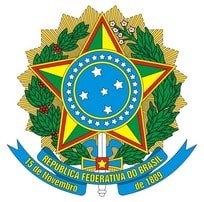 Ministério da EducaçãoSecretaria de Educação Proﬁssional e Tecnológica Instituto Federal de Educação, Ciência e Tecnologia BaianoEdital Nº. 101, de 06 de junho de 2024ANEXO IFICHA DE INSCRIÇÃO: ESPECIALIZAÇÃO EM EDUCAÇÃO CIENTÍFICA E CIDADANIA1- EM QUAL MODALIDADE VOCÊ DESEJA CONCORRER?(      ) Ampla concorrência     (       ) Pretos, Pardos e/ou Indígenas   (       ) Pessoas com deficiência2 - DADOS PESSOAISNome:  	Nascimento:     /   /	Naturalidade:	Sexo: [   ] Masc.[   ] Fem. Identidade:	Órgão Emissor:	Data         /    /     CPF:  	Nacionalidade:	                                                                  Data de Nascimento:            /    / 	Pessoa com deficiência? Não [ ] Sim [   ] Qual?        	________________________________________________________________________                                                                                                                                               Endereço:Rua/Av.:	_______________________________________nº	Compl.  	________________________________Bairro:	_________________________________________________________________________CEP:	___________-  	______Cidade/UF.:	Telefone: Res. (      )  	Telefone: Cel: ( )	E-mail:  	3- ESCOLARIDADEGraduação: 	__________________Nome da Instituição:  	__________________Especialização: 	__________________Nome da Instituição:  	__________________Mestrado: 	__________________Nome da Instituição:  	__________________Doutorado:  	___________________Nome da Instituição:  	___________________(Cidade),	de	de	.Assinatura do candidato